Omvendt #MeeTooTekst: Finn Kamper-Jørgensen 14. januar 2017Melodi: Fy, fy skamme – Kragh JacobsenPå scenen stikker to kvindehoveder ud gennem to pænt store tilpassede huller i en stor plade, hvor der er malet resten af kroppen nedenforFørste vers lidt sexy.  Andet vers lidt usexy1. Må jeg puste ham i øret – må jeg nulre ham i håretmå jeg gi’ et klask i røven – lægge hånden lidt på låretmå jeg linde på hans livrem – må jeg liste hånden nedmå jeg gribe fat om dyret – Uh, den slags ku’ være fed2. Næ, næ, næ, næ, næ det må du ikkeFy fy skamme skamme fy fy ah ahSlemme slemme fy fy næ næ nix nixSlut forbudt1. men hva’ må jeg så ?1. Må jeg kilde dobbelthagen – må jeg nulre hentehåretMå jeg klappe ham på vommen – må jeg nive ham i låretMå jeg gøre mig lidt lækker – må jeg prøve om han orkerMå jeg prikke ham i siden – må jeg sparke når han snorker1 + 2:Næ, næ, næ, næ, næ det må du ikkeFy fy skamme skamme fy fy ah ahSlemme slemme fy fy næ næ nix nixSlut forbudtMeee too – meee too                                 Må jeg byde ham en fadøl - må jeg sige han er macho
Må man føle på min trusse -  må jeg vise ham lidt mambo
må jeg vise mig i lårkort så han bare står og stamper
Må jeg føre ham i tango så lokalet står og damper2. Næ, næ, næ, næ, næ det må du ikkeFy fy skamme skamme fy fy ah ahSlemme slemme fy fy næ næ nix nixSlut forbudtmen hva’ må jeg så ?

DO skal da båre gå i klosterPS gerne supplere, korrigerefkj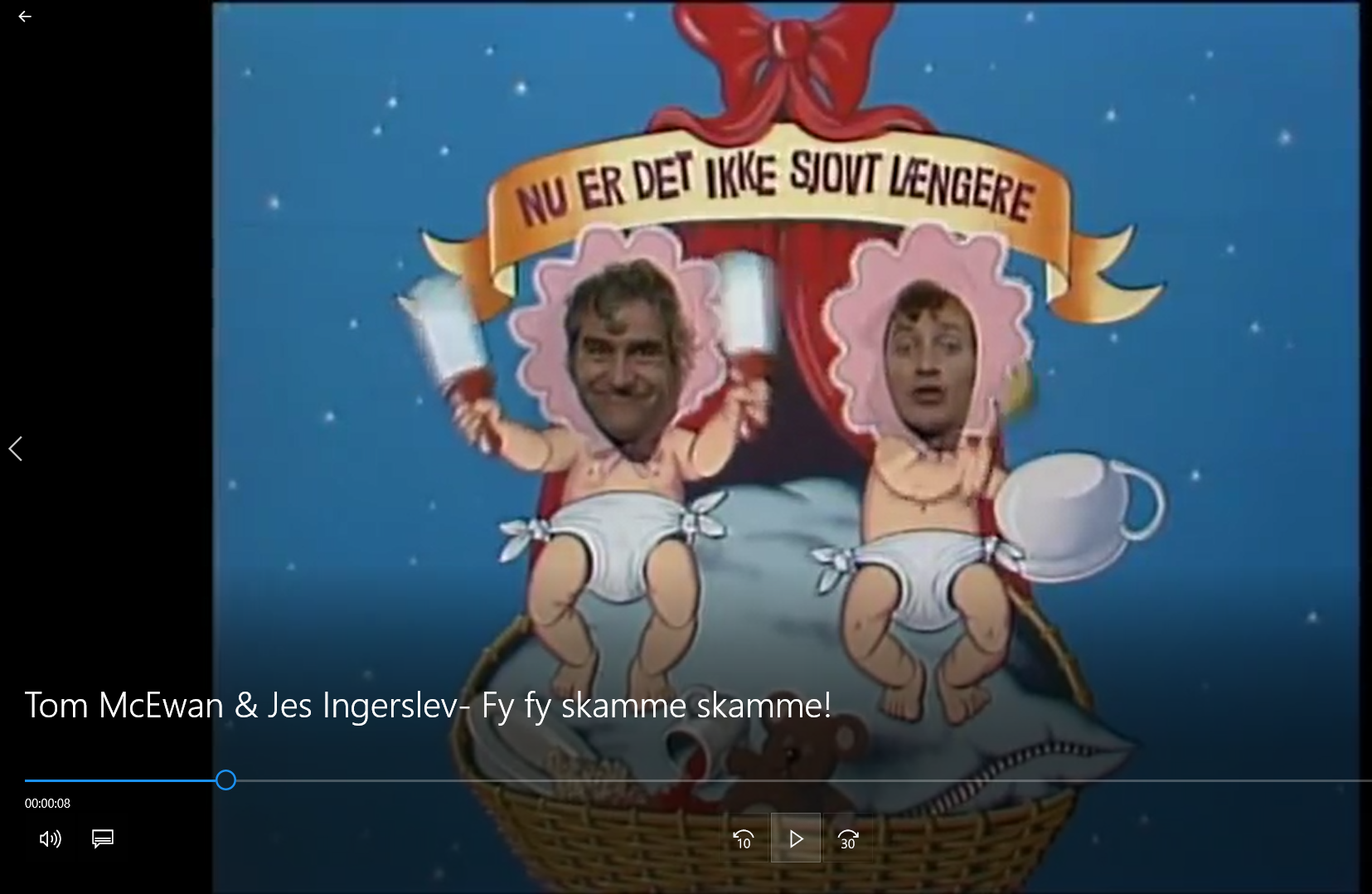 